                    TENDER DOCUMENTRef: JDS:ENG:2020:/NO1734/JABALPUR/Dt- 17-Jun.-2020TENDER DOCUMENTS FOR DESIGN, SUPPLY AND LABOUR JOB FOR  INSTALLATION, TESTING AND COMMISSIONING OF TWO ONS. DOUBLE HEAD MACHANICAL  POUCH FILLING MACHINE ( NORMAL  SPEED), SERVICE PIPING AND POWER CABLIG AT DAIRY PLANT SINGROLI UNDER JABALPUR SAHAKARI DUGDHA SANGH MARYADIT, JABALPUR, MADHYA PRADES.     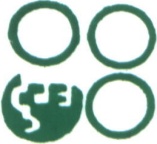 OWNER:   JABALPUR SAHAKARI DUGDH SANGH                       MARYADIT, JABALPURTECHINICAL CONSULTANT:  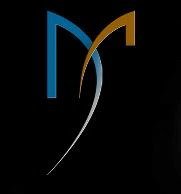  JABALPUR SAHAKARI DUGDH SANGH MARYADITDAIRY PLANT . KARONDANALA, IMALIYA, JABALPURPhone no. 9406900500.E-mai  - jdssanchi@gmail.comGST : 23AAAAJ0485D1Z6  		  Pan : AAAAJ0485D(AN ISO 9001:2008 And 22000:2005 CERTIFIED ORGANISATION)CUSTOMER CARE No. 9406900500----------------------------------------------------------------------------------------------   Tender Ref No: 1734  /Project  JSDSM/ 2020/Jabalpur   Date. -17.06.2020                                      VIII SHORT E-TENDER INVITATION Jabalpur Sahakari Dughdh Sangh Maryadit Jabalpur invites on-line E-tenders from Manufacturers /Suppliers / contractors having adequate experience in design, supply,  and labour job for installation and commissioning of OF TWO NOS. DOUBLE HEAD MACHANICAL  POUCH FILLING MACHINE ( NORMAL SPEED) along with  SERVICE PIPING AND power cabling   AT DAIRY PLANT SINGRAULI/JABALPUR UNDER JABALPUR SAHAKARI DUGDHA SANGH MARYADIT,   JABALPUR,  (MADHYA PRADESH) . Tender document is available & can be downloaded from the websitehttps://mptenders.gov.in till  27/06/2020 up to 5 PM on. The C.E.O., J.S.D.S. reserves the right to accept or reject any or all the tenders without assigning any reasons.                                                                                                                   CHIEF EXECUTIVE OFFICER                                                                                                                                                                                         Jabalpur Sahakari Dugdh Sangh Maryadit                                                                                                                  CHIEF EXECUTIVE OFFICER                                                                                                                                                                                                                   Jabalpur Sahakari Dugdh Sangh Maryadi                                                                 GENERAL INFORMATIONSS.No.ParticularsQty.EMDCost of Tender docLast date and time for purchase  of tender Form1.Design, Supply and labour job for Installation & Commissioning of :   TWO NOS. DOUBLE HEAD MACHANICAL  POUCH FILLING MACHINE (ONE HIGH SPEED AND ONE NORMAL SPEED), SERVICE PIPING AND OTHER ACCESSORES AT DAIRY PLANT SINGRAULI/JABALPUR UNDER JABALPUR SAHAKARI DUGDHA SANGH MARYADIT,   JABALPUR,  (MADHYA PRADESH)02Rs 50,000/-Rs. 1000/-+GST27/06/2020 up to 5 pm1. NAME OF WORK:                               DESIGN, SUPPLY AND LABOUR JOB FOR  INSTALLATION, TESTING AND COMMISSIONING OF TWO NOS. DOUBLE HEAD MACHANICAL  POUCH FILLING MACHINE ( NORMAL SPEED),  SERVICE PIPING ANDPOWER CABLING  AT DAIRY PLANT SINGRAULI (REWA) UNDER JABALPUR SAHAKARI DUGDHA SANGH MARYADIT, JABALPUR, MADHYA PRADES.     2. PERIOD OF completion of project for complete work. (Supply, installation,  commissioning and successful trial)  Award of work shall be given to successful bidder after completion of agreement and necessary formalities for the work as per tender to enable bidder to  seek approval of  plant- layout,  to start fabrication, procurement of plant, machineries, equipment to deliver at the site and keep ready for installation at the  stage of progressive  civil building construction work. The bidder shall complete installation, commissioning and successful trial run within 02  months (Two  months)  from the date of such stage  and  the same  shall be notified to bidder separately for considering the effective date for completion period of 02 (Two)  months. 3. CONTACT PERSONMR.ARUN CHOUDHARY-PROJECT CO-ORDINATOR ,JDS     Cell no.93998520094. Last date & time for Tender Document purchase online 27/06/2020 up to 5 pm5. Last  date and time for on-line submission of Bid . 28/06/2020 up to 2.30 pm6.Date and time of  on-line opening of Envelop (B) of Technical Bid  29/06/2020 AT 3:30 P.M.7.Date and time of  opening of on line price bid.Shall be communicated separately8. Place of opening of physically submitted  Envelop of EMD.Meeting Hall Of Admin.Block of   J.S.D.S9.Cost of Tender DocumentRs. 1000/-10. Earnest Money Deposit (E.M.D.)AS MENTIONED IN IFB FOR ITEM WISE11.Address forCommunicaationJABALPUR SAHAKARI DUGDH SANGH MARYADITDAIRY PLANT . KARONDANALA, IMALIYA, JABALPUR15.Name of the Employer/ownerJABALPUR SAHAKARI DUGDH SANGH MARYADIT DAIRY PLANT . KARONDANALA, IMALIYA, JABALPUR